مناقشة ضوابط صرف مكافآت التميز لأعضاء هيئة التدريساجتمعت لجنة مسودة بناء القواعد التنفيذية لجوائز التميز لأعضاء هيئة التدريس ومن في حكمهم يوم الأربعاء الموافق 20/5/1436 هـ برئاسة سعادة الأستاذ الدكتور محمد بن عبدالله الشايع وكيل الجامعة للدراسات العليا والبحث العلمي وبحضورالسادة أعضاء اللجنة، الدكتور عبدالله بن عبدالمحسن العبدالكريم عضواً وأميناً وعضوية الدكتور عبدالعزيز الكليبي والدكتور ثامر الحربي ، حيث تمت مناقشة ضوابط صرف مكافآت التميز لأعضاء هيئة التدريس ومن في حكمهم بالجامعة ، كما تمت مناقشة آلية التقديم لصرف المكافآت والتوصية بالنماذج الخاصة بكل جائزة والتي سيتم رفعها للمجلس العلمي بالجامعة لاعتمادها.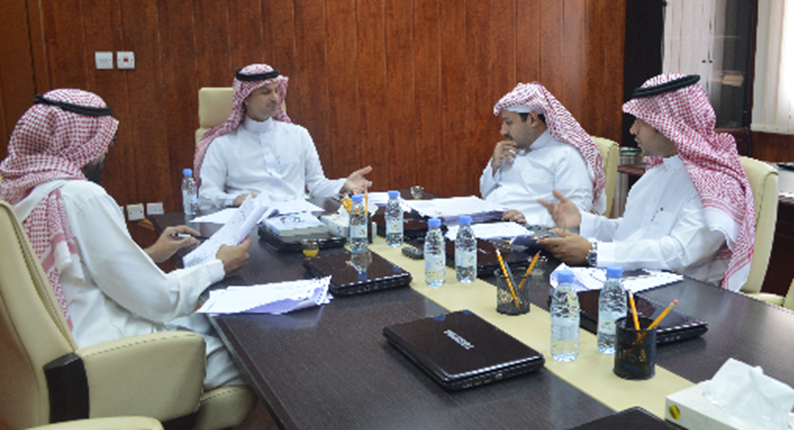 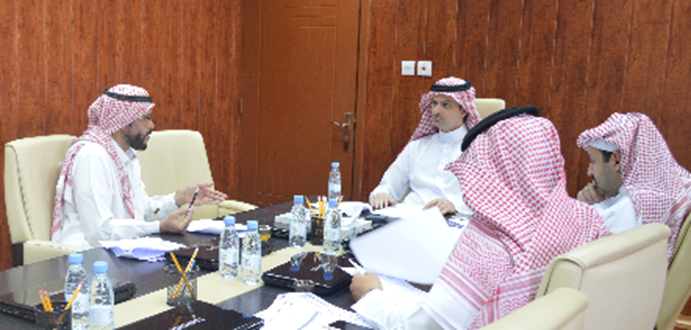 